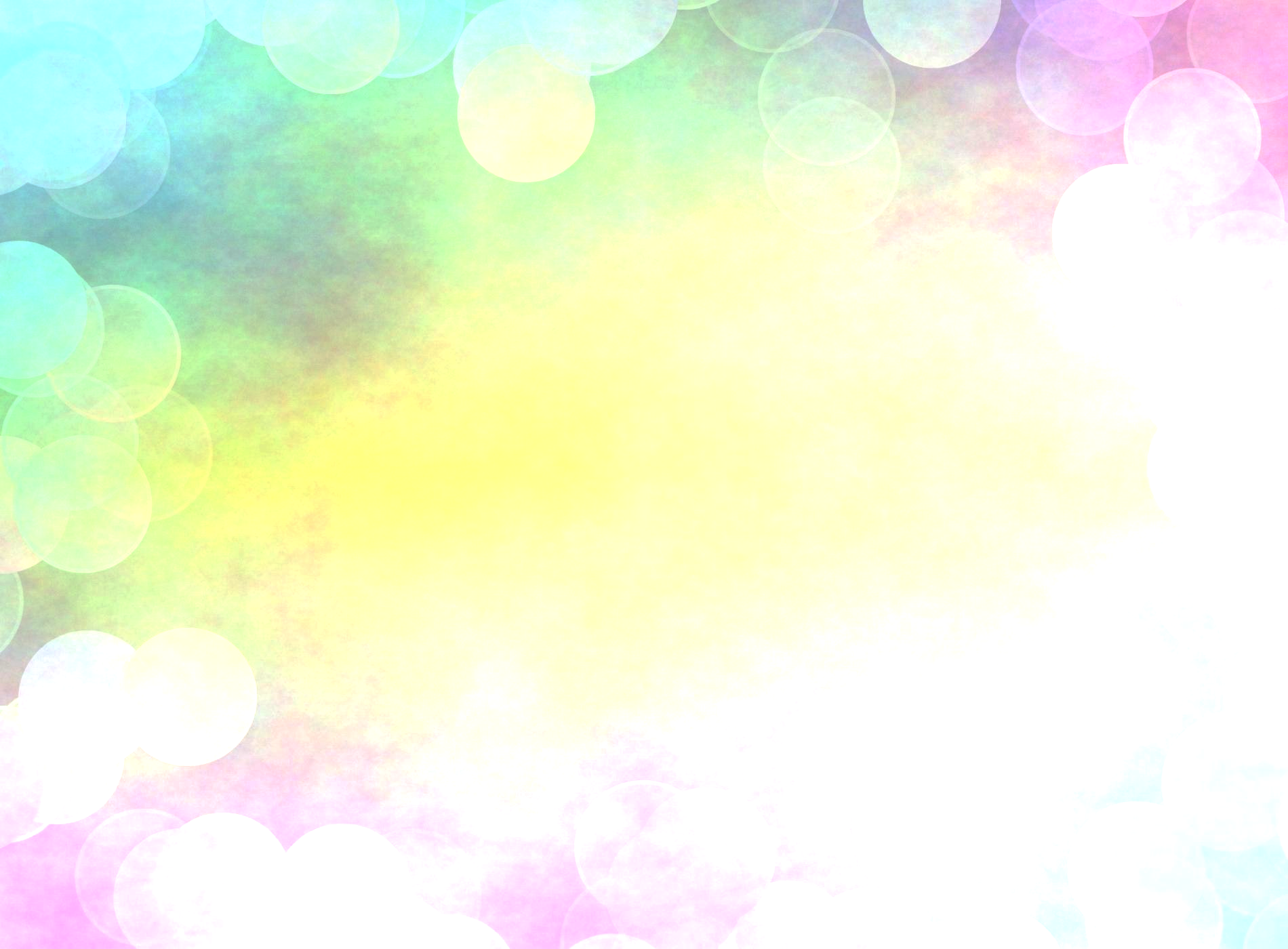 «Юный футболист», для детей 5-7лет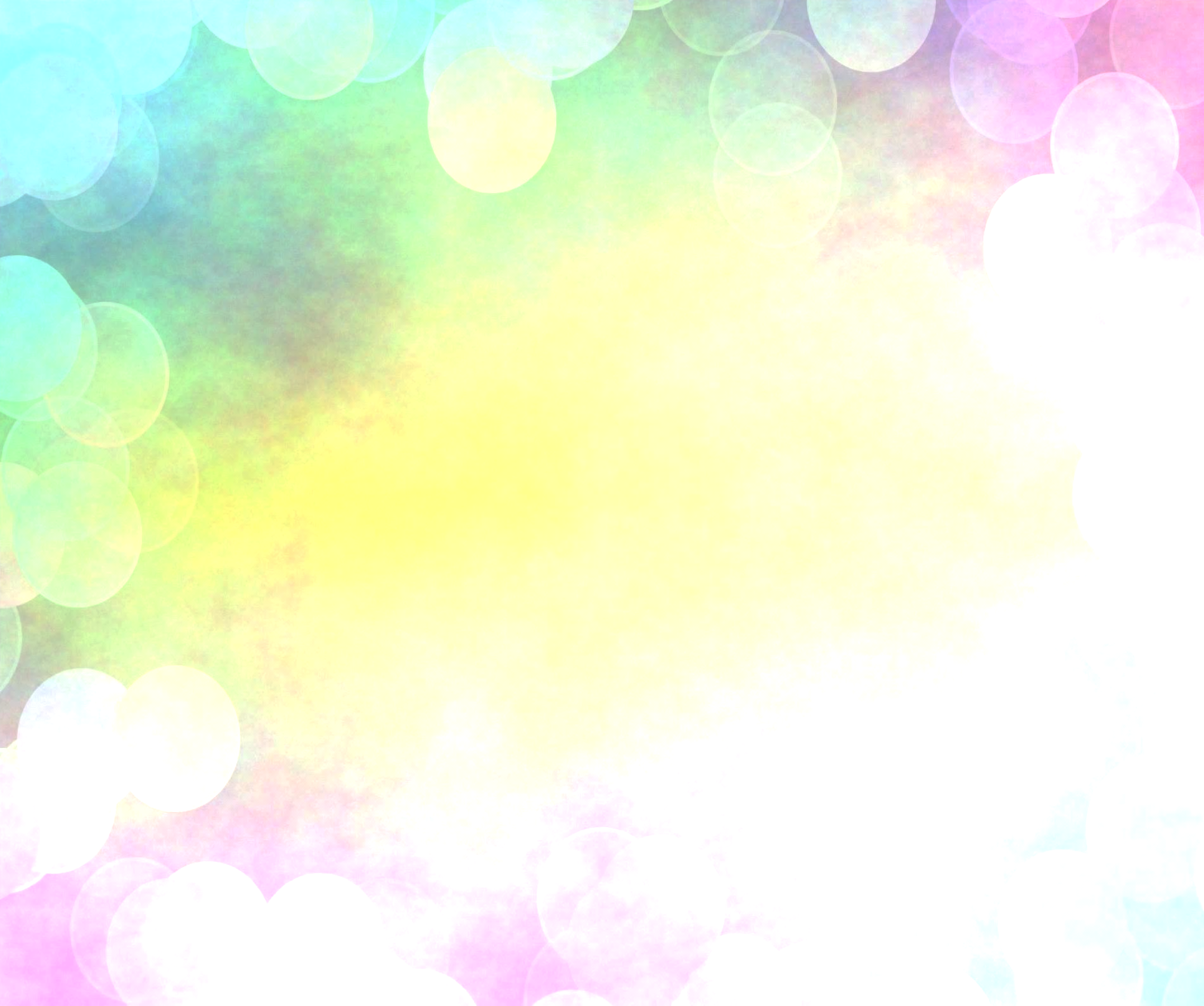 «LEGO-cтрана»: приглашаем детей 5-6лет погрузиться в мир игры и технического творчества.«Волшебный песочек» (песочная терапия) для детей 3-5лет. «Логоритмика», кружок для детей 2-4лет«Хореография», для детей 4-7лет. Руководитель: педагог дополнительного образования                                                                                   Нурай Алена БорисовнаКурс обучения-32 занятия.Занятия проходят 1 раз в неделю/ 4 раза в месяц.Цена занятия - 200 руб /в месяц - 800руб«Занимательная математика», для детей 4-5лет.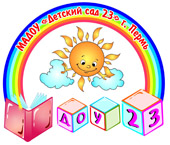 Уважаемые родители, предлагаем вашему вниманию презентациюплатных образовательных услуг на 2021-2022гг,проводимых в корпусе №3( ул. Мира,7).Об услуге. Футбол является самым популярным и массовым игровым видом спорта. Для игры в футбол нужна скорость, сила и мастерство. Игра способствует формированию лидерских качеств. Все это можно развить под руководством нашего опытного тренера! На занятиях ребёнок освоит основные навыки игры в футбол; научится работать в команде. Руководитель кружка: тренер спортивно-развивающего центра «Академия Чемпионов»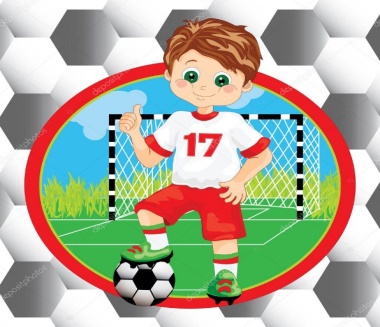 Курс обучения-64 занятия.Занятия проходят 2 раза в неделю/ 8 раз в месяц.Стоимость занятия - 200 руб /в месяц - 1600рубКурс обучения-64 занятия.Занятия проходят 2 раза в неделю/ 8 раз в месяц.Стоимость занятия - 200 руб /в месяц - 1600рубОб услуге. Работа с конструктором LEGO - способствует развитию творческо-конструкторских способностей, познавательной активности, мышления и речи. В процессе конструирования ребята развивают математические способности, внимание, память, узнают об окружающем мире, учатся взаимодействовать и работать в команде.Руководитель кружка: Новикова Оксана Альфатовна.Курс обучения-32 занятия.Занятия проходят 1 раз в неделю/ 4 раза в месяц.Стоимость занятия - 250 руб /в месяц - 1000руб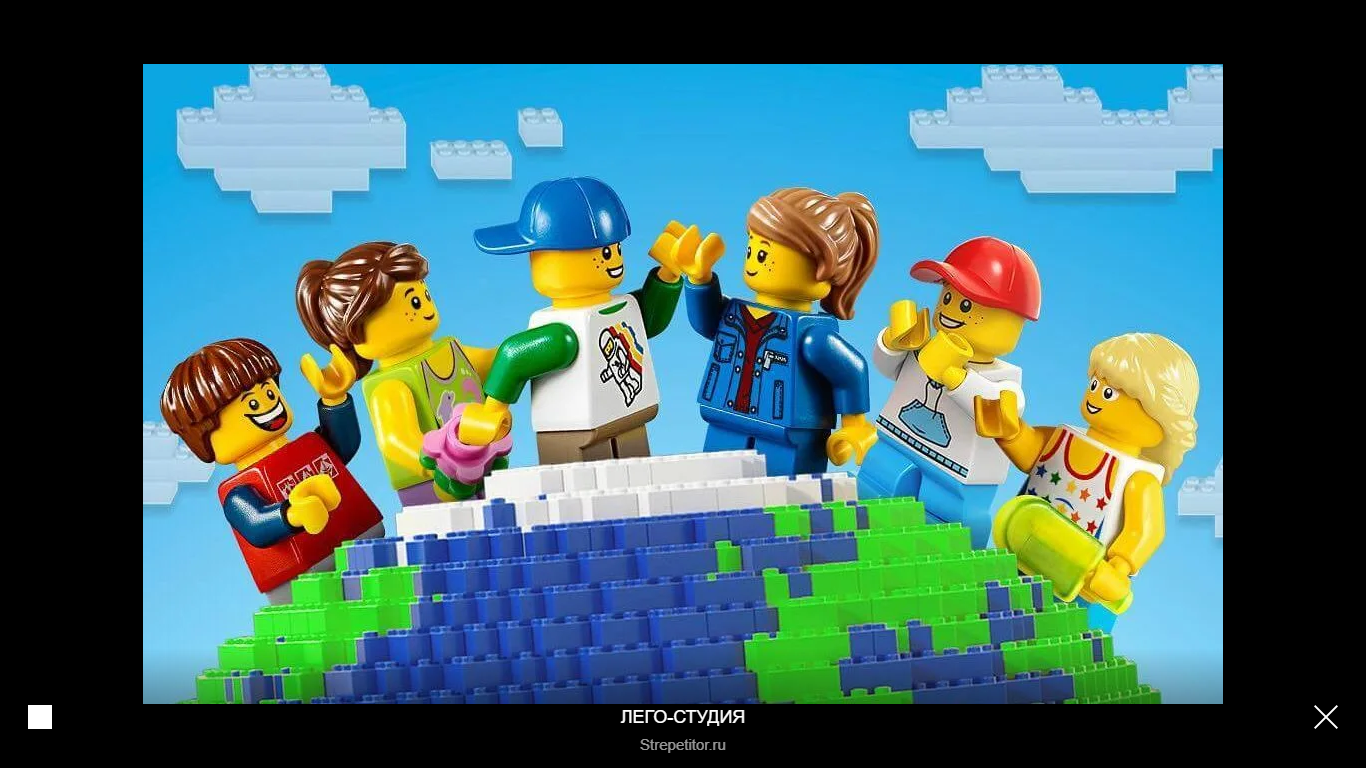 Об услуге. Игра с песком позитивно влияет на эмоциональное самочувствие детей, снижает уровень тревожности, агрессивности, корректирует детско-родительские отношения, создает ребёнку обстановку внешней безопасности, внутренней защищённости, развивает речь ребенка, творческие способностиРуководитель: педагог-психолог Гуляева Любовь Васильевна.Курс обучения-32занятия.Занятия проходят 1 раз в неделю/ 4 раза в месяц.Стоимость занятия -200 руб /в месяц – 800руб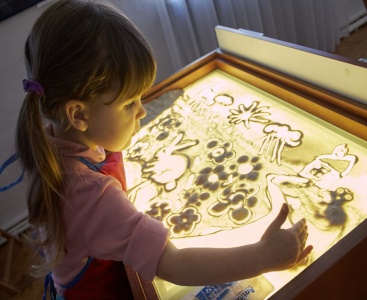 Об услуге: логоритмика – это система двигательных упражнений, в которых различные движения сочетаются с произношением речевого материала.Занятия проходят в игровой форме со сменой деятельности детей в сопровождении ритмической музыки. Игры учат малышей координировать движения со словом, что способствует, в первую очередь, речевому развитию детей.Руководитель:  Пятунина Анастасия АлексеевнаКурс обучения-32занятия.Занятия проходят 1 раз в неделю/ 4 раза в месяц.Стоимость занятия -200 руб /в месяц – 800руб«Художественная гимнастика» для детей 3-7лет.Руководитель: педагог дополнительного образования                                                            Паздеева Ирина ПавловнаКурс обучения-32занятия.Занятия проходят 1 раз в неделю/ 4 раза в месяц.Стоимость занятия - 200 руб /в месяц - 800ру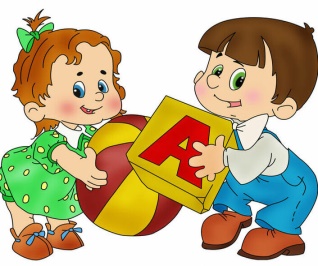  «Обучение грамоте», для детей 5-6летОб услуге. Дети 5-6 лет познакомятся со звуками  и  буквами, особенностями их произношения, научатся давать характеристику звукам, составлять схемы слогов и слов, выделять звуки из состава слова, работать с предложениями. В процессе целенаправленного обучения у дошкольников воспитывается фонематический слух, речевое внимание и они овладевают знаниями, необходимыми для проведения звукового анализа слов и всего дальнейшего обучения грамоте.Руководитель:Тюрина Татьяна НиколаевнаКурс обучения-32занятия.Занятия проходят 1 раз в неделю/ 4 раза в месяц.Стоимость занятия -180 руб /в месяц – 720 руб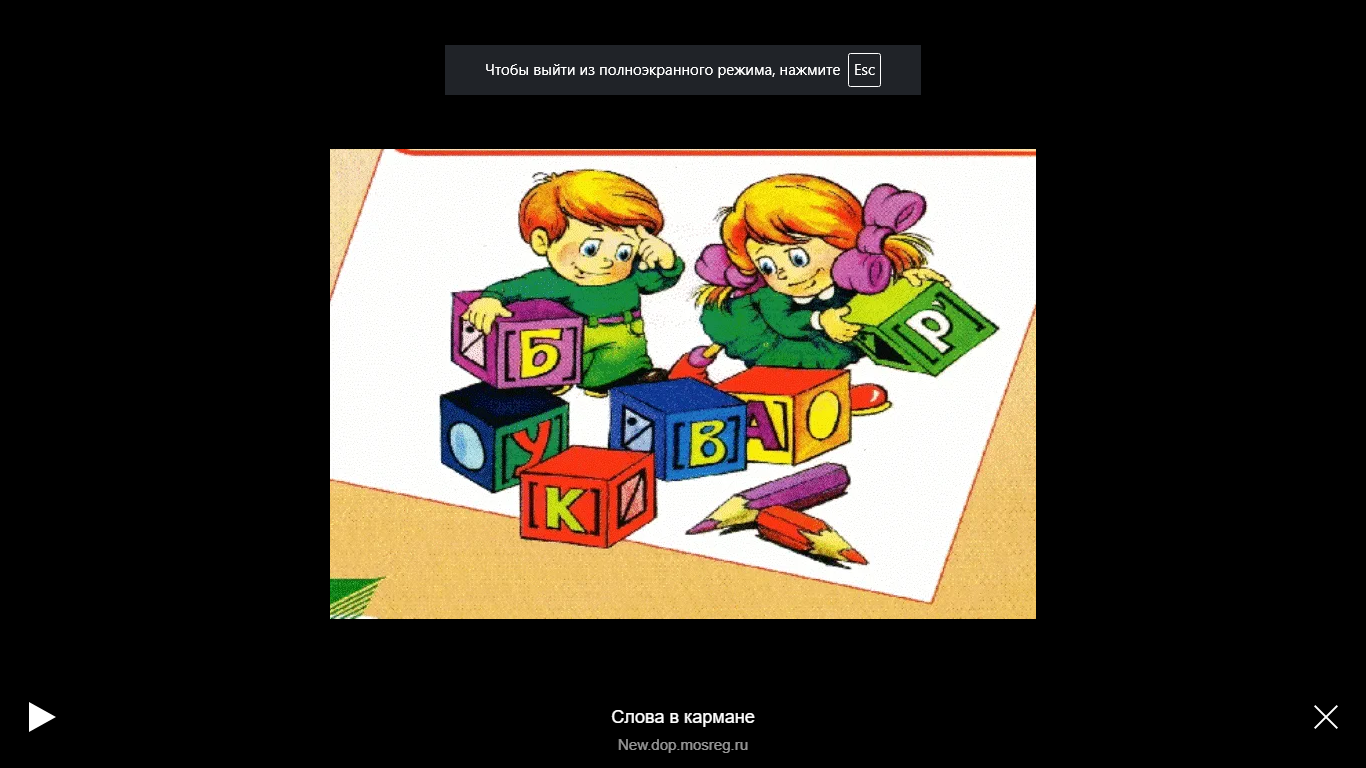 Хореография как вид искусства обладает скрытыми резервами для развития и воспитания детей. Это синтетический вид искусства, основным средством которого является движение во всем его многообразии. Хореография способствует гармоничному развитию детей, учит их красоте и выразительности движений, формирует их фигуру, развивает физическую силу, выносливость, ловкость и смелость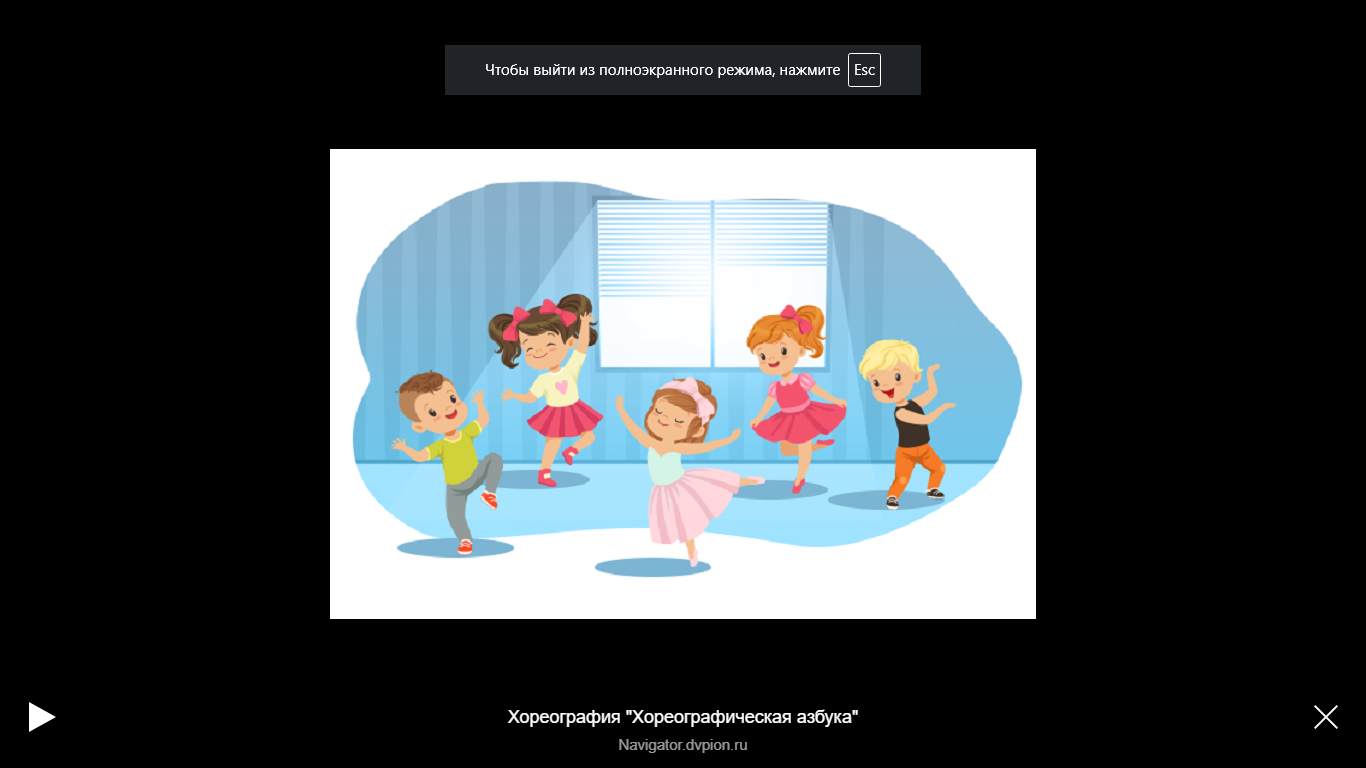 Об услуге: программа занятий включает комплексную систему учебно-игровых заданий, которые помогут ребенку последовательно усвоить математические понятия и представления, зависимости и отношения, математические действия. Так же используются игры на развитие логического мышления (логические задачки, ребусы, кроссворды, математические загадки). Данные занятия помогут развить и психические процессы -восприятие, внимание, память, мышление.Руководитель: Козьминых Ольга НиколаевнаКурс обучения-32занятия.Занятия проходят 1 раз в неделю/ 4 раза в месяц.Стоимость занятия -180 руб /в месяц – 720 руб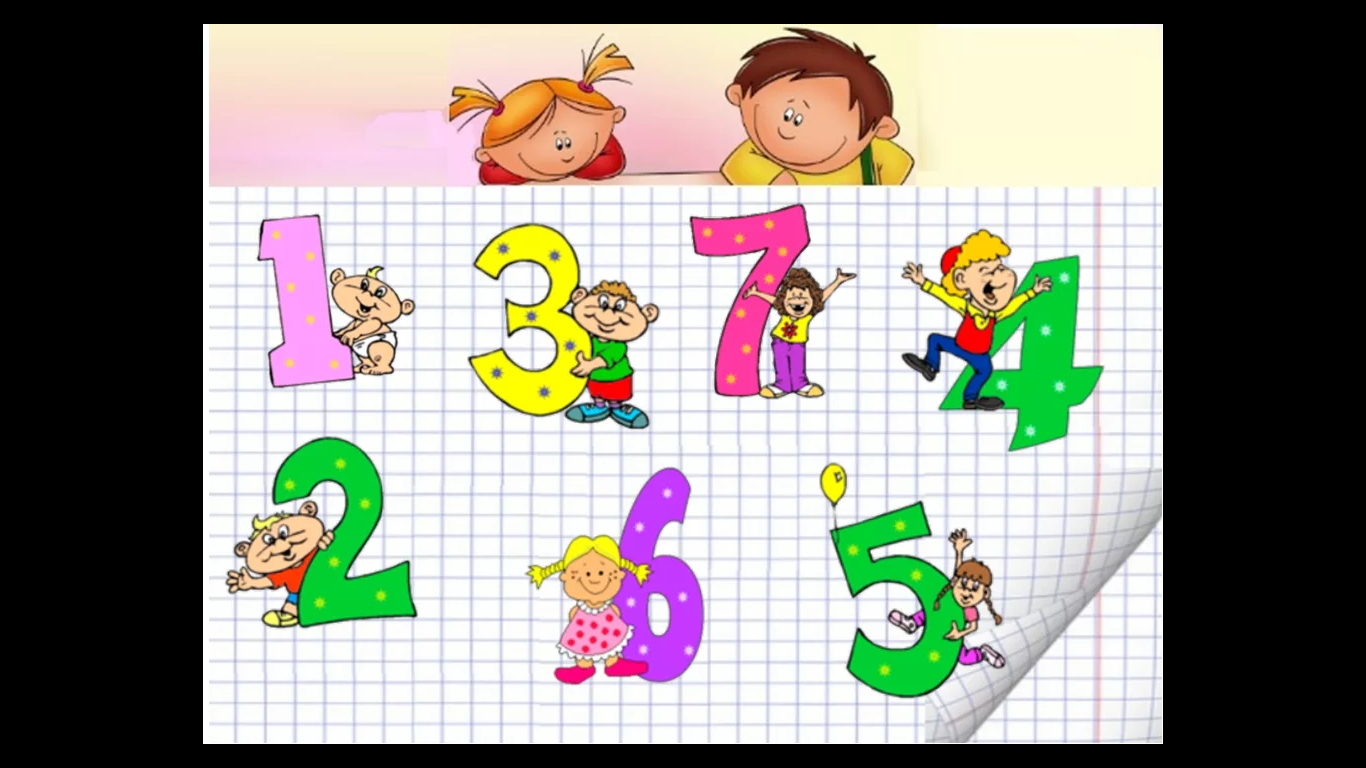 